Mathology Grade 2 Correlation – Alberta 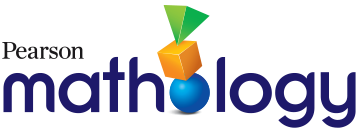 Geometry Cluster 3: Geometric RelationshipsOrganizing Idea: Geometry: Shapes are defined and related by geometric attributes.Organizing Idea: Patterns: Awareness of patterns supports problem solving in various situations.Guiding Question: How can shape influence perception of space?Learning Outcome: Students analyze and explain geometric attributes of shape.Guiding Question: How can shape influence perception of space?Learning Outcome: Students analyze and explain geometric attributes of shape.Guiding Question: How can shape influence perception of space?Learning Outcome: Students analyze and explain geometric attributes of shape.Guiding Question: How can shape influence perception of space?Learning Outcome: Students analyze and explain geometric attributes of shape.Guiding Question: How can shape influence perception of space?Learning Outcome: Students analyze and explain geometric attributes of shape.KnowledgeUnderstandingSkills & ProceduresGrade 2 MathologyMathology Little BooksCommon geometric attributes includesidesverticesfaces or surfacesTwo-dimensional shapes may have sides that are line segments.

Three-dimensional shapes may have faces that are two-dimensional shapes.Shapes are defined according to geometric attributes.

A shape can be visualized as a composition of other shapes.Relate the faces of three-dimensional shapes to two-dimensional shapes.Geometry Cluster 3: Geometric Relationships8: Describing Solids Geometry Math Every Day3B: Name the SolidI Spy Awesome BuildingsSharing Our StoriesCommon geometric attributes includesidesverticesfaces or surfacesTwo-dimensional shapes may have sides that are line segments.

Three-dimensional shapes may have faces that are two-dimensional shapes.Shapes are defined according to geometric attributes.

A shape can be visualized as a composition of other shapes.Create a picture or design with shapes from verbal instructions, visualization, or memory.Geometry Cluster 3: Geometric Relationships7: Making Shapes8: Describing Solids 9: Visualizing Shapes and Solids10: Creating Pictures and Designs11: Covering Outlines12: Creating Symmetrical Designs15. ConsolidationGeometry Math Every Day3A: Fill Me In!3A: Make me a Picture3B: Draw the ShapeGeometry Intervention5: Covering Outlines6: Describing SolidsI Spy Awesome BuildingsSharing Our StoriesA shape can change orientation or position through slides (translations), turns (rotations), or flips (reflections).Shapes can be turned or flipped in the creation of art.Geometric attributes do not change when a shape is translated, rotated, or reflected.Investigate translation, rotation, and reflection of two- and three-dimensional shapes.Geometry Cluster 3: Geometric Relationships12: Creating Symmetric Designs13: Exploring Transformations14: Slides, Flips, and Turns in Artwork A shape can change orientation or position through slides (translations), turns (rotations), or flips (reflections).Shapes can be turned or flipped in the creation of art.Geometric attributes do not change when a shape is translated, rotated, or reflected.Recognize the translation, rotation, or reflection of shapes represented in artwork.Geometry Cluster 3: Geometric Relationships14: Slides, Flips, and Turns in ArtworkSharing Our StoriesGuiding Question: How can patterns characterize change?Learning Outcome: Students explain and analyze patterns in a variety of contexts.Guiding Question: How can patterns characterize change?Learning Outcome: Students explain and analyze patterns in a variety of contexts.Guiding Question: How can patterns characterize change?Learning Outcome: Students explain and analyze patterns in a variety of contexts.Guiding Question: How can patterns characterize change?Learning Outcome: Students explain and analyze patterns in a variety of contexts.Guiding Question: How can patterns characterize change?Learning Outcome: Students explain and analyze patterns in a variety of contexts.KnowledgeUnderstandingSkills & ProceduresGrade 2 MathologyMathology Little BooksChange can be an increase or a decrease in the number and size of elements.A hundreds chart is an arrangement of natural numbers that illustrates multiple patterns.Patterns can be found and created in cultural designs.A pattern can show increasing or decreasing change.

A pattern is more evident when the elements are represented, organized, aligned, or oriented in familiar ways.Describe non-repeating patterns encountered in surroundings, including in art, architecture, cultural designs, and nature.Link to other strands:Geometry Cluster 3: Geometric Relationships14: Slides, Flips, and Turns in Artwork 